Codice esito: 116833ECodice esito: 116677E 116643ECodice esito: 116247ECodice esito: 115820EStazione appaltanteCOMUNE DI CASTELVENERE - LAVORI PUBBLICIDescrizione:LAVORI DI MESSA IN SICUREZZA SISMICA, RISTRUTTURAZIONE, MANUTENZIONE STRAORDINARIA,ED EFFICIENTAMENTO ENERGETICO DEL PLESSO SCOLASTICO “V.VENDITTI”Tipologia (classificazione Common Procurement Vocabulary - CPV)Ristrutturazione
CPV1: 45000000-7 - Lavori di costruzioneCodice Unico di progetto di investimento Pubblico (CUP) B11E15000250002 Codice Identificativo Gara (CIG)639301420C Importo complessivo dei lavori a base di gara compresi gli oneri per la sicurezza (IVA esclusa)€ 850.337,63Importo contrattuale (IVA esclusa)€ 824.473,41Percentuale ribasso di gara dell'offerta aggiudicataria3%Procedura di aggiudicazioneProcedura aperta
Data entro cui gli operatori economici dovevano presentare richiesta di partecipazione o presentare offerta 07/07/2016 Categoria prevalente: OG1 - Edifici civili e industriali III - Fino a euro 1.033.000Categoria scorporabile:Data di aggiudicazione definitiva14/06/2016GaraN. imprese richiedenti: 3
N. imprese invitate: 3
N. imprese offerenti: 3
N. imprese ammesse: 3Aggiudicatario R.M. COSTRUZIONI SRL Criteri di aggiudicazioneOfferta economicamente più vantaggiosaTempo di esecuzione dei lavorinumero giorni: 150
data presunta di fine lavori: 31/01/2017Stazione appaltanteComune di Limatola - Ufficio TecnicoDescrizione: “INTERVENTO DI RISTRUTTURAZIONE EDILIZIA INTEGRALE ED AMPLIAMENTO CON ANNESSA PALESTRA DEL PLESSO SCOLASTICO “LEONARDO DA VINCI” SITO IN VIA KENNEDY”Tipologia (classificazione Common Procurement Vocabulary - CPV)Nuova costruzione
CPV1: 45214210-5 - Lavori di costruzione di scuole elementariCodice Unico di progetto di investimento Pubblico (CUP)  F21E15000000005 Codice Identificativo Gara (CIG)6358047a5b Importo complessivo dei lavori a base di gara compresi gli oneri per la sicurezza (IVA esclusa)€ 1.154.850,07Importo contrattuale (IVA esclusa)€ 1.131.443,75Percentuale ribasso di gara dell'offerta aggiudicataria2,099%Procedura di aggiudicazioneProcedura aperta
Data entro cui gli operatori economici dovevano presentare richiesta di partecipazione o presentare offerta02/10/2015 Categoria prevalente: OG1 - Edifici civili e industriali III-bis - Fino a euro 1.500.000Categoria scorporabile:Data di aggiudicazione definitiva10/06/2016GaraN. imprese richiedenti: 10
N. imprese invitate: 
N. imprese offerenti: 10
N. imprese ammesse: 10Aggiudicatario1. ITALIANA COSTRUZIONI SRL [Mandatario o Capogruppo]2. BUZZO FRANCESCO [Mandante]Criteri di aggiudicazioneOfferta economicamente più vantaggiosaTempo di esecuzione dei lavorinumero giorni: 291
data presunta di fine lavori: 14/04/2017Stazione appaltanteCOMUNE DI APOLLOSA - TECNICODescrizione: LAVORI DI ADEGUAMENTO SISMICO DELLA SCUOLA MEDIA STATALE SITA ALLA VIA ROMATipologia (classificazione Common Procurement Vocabulary - CPV)Nuova costruzione
CPV1: 45214200-2 - Lavori di costruzione di edifici scolasticiCodice Unico di progetto di investimento Pubblico (CUP) J47B14000490001 Codice Identificativo Gara (CIG)645722704B Importo complessivo dei lavori a base di gara compresi gli oneri per la sicurezza (IVA esclusa)€ 1.074.821,41Importo contrattuale (IVA esclusa)€ 964.034,21Percentuale ribasso di gara dell'offerta aggiudicataria10,496%Procedura di aggiudicazioneProcedura aperta
Data entro cui gli operatori economici dovevano presentare richiesta di partecipazione o presentare offerta27/11/2015 Categoria prevalente:OG1 - Edifici civili e industriali III - Fino a euro 1.033.000Categoria scorporabile:OG11 - Impianti tecnologici - I - Fino a euro 258.000Data di aggiudicazione definitiva07/06/2016GaraN. imprese richiedenti: 
N. imprese invitate: 
N. imprese offerenti: 4
N. imprese ammesse: 4Aggiudicatario GANOSIS CONSORZIO STABILE Criteri di aggiudicazioneOfferta economicamente più vantaggiosaTempo di esecuzione dei lavorinumero giorni: 360
data presunta di fine lavori: 27/05/2017Stazione appaltanteComune di Paduli - tecnicoDescrizione: Lavori di realizzazione della rete idrica alta del Comune di Paduli e delle frazioni limitrofe dei Comuni di Buonalbergo e S. Giorgio la Molara - 1° lotto esecutivo rete idrica località Piana Ferrara e S. GiuseppeTipologia (classificazione Common Procurement Vocabulary - CPV)Nuova costruzione
CPV1: 45330000-9 - Lavori di idraulicaCodice Unico di progetto di investimento Pubblico (CUP) B91E15000390004 Codice Identificativo Gara (CIG) 6452072240 Importo complessivo dei lavori a base di gara compresi gli oneri per la sicurezza (IVA esclusa)€ 275.435,54Importo contrattuale (IVA esclusa)€ 267.486,13Percentuale ribasso di gara dell'offerta aggiudicataria2,972%Procedura di aggiudicazioneProcedura aperta
Ricorso all'asta elettronica: 
Forcella ai sensi dell'art.62 d.lgs. 163/06: 
Appalto riservato ai sensi dell'art.52 d.lgs. 163/06:Data entro cui gli operatori economici dovevano presentare richiesta di partecipazione o presentare offerta04/02/2016 Categoria prevalente:OG6 - Acquedotti, gasdotti, oleodotti, opere di irrigazione e di evacuazione I - Fino a euro 258.000Categoria scorporabile:Data di aggiudicazione definitiva26/05/2016GaraN. imprese richiedenti: 6
N. imprese invitate: 
N. imprese offerenti: 6
N. imprese ammesse: 6AggiudicatarioFesta S.p.A. Criteri di aggiudicazioneOfferta economicamente più vantaggiosaTempo di esecuzione dei lavorinumero giorni: 60
data presunta di fine lavori: 15/09/2016Stazione appaltantecomune di baselice - servizio tecnicoDescrizione:LAVORI DI RIQUALIFICAZIONE E SALVAGUARDIA AMBIENTALE DEL CENTRO CON RECUPERO E VALORIZZAZIONE BENI MONUMENTALI DI PARTICOLARE RILIEVO STORICO-ARTISTICO PALAZZO LEMBO  COMPLETAMENTO DEGLI INTERVENTI Tipologia (classificazione Common Procurement Vocabulary - CPV)Ristrutturazione
CPV1: 45454000-4 - Lavori di ristrutturazioneCodice Unico di progetto di investimento Pubblico (CUP)C72B04000040002 Codice Identificativo Gara (CIG) 6230185F4A Importo complessivo dei lavori a base di gara compresi gli oneri per la sicurezza (IVA esclusa)€ 1.025.000,00Importo contrattuale (IVA esclusa)€ 947.950,01Percentuale ribasso di gara dell'offerta aggiudicataria7,69%Procedura di aggiudicazioneProcedura aperta
Data entro cui gli operatori economici dovevano presentare richiesta di partecipazione o presentare offerta22/07/2015 Categoria prevalente:Restauro e manutenzione dei beni immobili sottoposti a tutela ai sensi delle disposizioni in m III - Fino a euro 1.033.000Categoria scorporabile:I - Fino a euro 258.000Data di aggiudicazione definitiva28/04/2016GaraN. imprese richiedenti: 0
N. imprese invitate: 0
N. imprese offerenti: 3
N. imprese ammesse: 3AggiudicatarioATI Capossela-Tresca-Omou Criteri di aggiudicazioneOfferta economicamente più vantaggiosaTempo di esecuzione dei lavorinumero giorni: 270
data presunta di fine lavori: 31/10/2017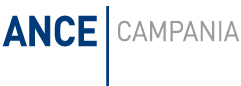 